УтверждаюЗаведующая МБДОУ«Детский сад №3с. Октябрьское»Тасоева Р.Г._______Открытое занятиеНа тему «Составление  описательного рассказа: «игрушки»Воспитатель: Тедеева Д.И.20.03.2018Цели:- Составление описательного рассказа;- Продолжать обучать детей составлять описательный рассказ по игрушке, используя план;- Продолжать развивать память, умение поддерживать беседу;- Совершенствовать монологическую и диалогическую речь детей;- Активизировать словарный запас и основные грамматические категории по лексическим темам (овощи, фрукты, канцтовары, школьные принадлежности, одежда, хлебобулочные изделия);- Воспитывать уважительное отношение к труду и профессии продавца, воспитывать вежливость и доброжелательное отношение друг к другу (окружающим);Словарная работа.Активный словарь: ассортимент, супермаркет, товар, покупатель, продавец, канцелярские товары, школьные принадлежности, кондитерские изделия, одежда, модели, овощи, фрукты, торговый зал, рекламная акция.Пассивный словарь продавец, курьер, ассортимент.Материалы к занятию: Оформленные витрины и оборудование «Овощного», «Кондитерского» отделов; школьные принадлежности; фартук и пилотка для продавца; муляжи овощей и фруктов.Раздаточные материалы: дидактические игры «Соедини по порядку» и «Что в каком отделе продаётся».Ход занятия:Воспитатель: Ребята, вчера  поделилась со мной своей мечтой одна девочка. Когда она вырастет – откроет свой магазин и назовёт его «Евушка». Мне очень понравилась её идея! И я решила предложить вам отправиться в путешествие в будущее и посмотреть, что у Евы получилось.Чтобы совершить скачок в будущее, нам нужно проскакать по «Дороге времени» в тот возраст, когда наша Ева хочет открыть магазин.Воспитатель: Ева, как ты думаешь, сколько тебе будет лет, когда ты станешь владелицей магазина? (Ответ девочки).Воспитатель: Ну что же, в путь, друзья мои, дорога времени нас ждёт.(На полу расстелен рулон обоев/лучше всего бумажных, они прочнее/ на которых нанесены линии с цифрами от 6 лет приблизительно до 30. Каждый ребёнок припрыгивает «Дорогу времени»).Воспитатель: Вот мы и очутились в магазине «Евушка». Но не забывайте, что мы в магазине будущего, а здесь деньги не нужны. Покупателям этого магазина нужен ум, смекалка и сообразительность. Каждый покупатель должен подумать, какая покупка ему нужна, и сказать нашей Еве или загадку про эту покупку или подробно описать её, не называя, чтобы наш продавец смог догадаться, что вы хотите купить.Запомните это правило!Воспитатель: Посмотрите внимательно, какие отделы в магазине «Евушка» вы видите?Дети: «Овощной», «Фруктовый», «Кондитерский» и так далее.Воспитатель: А как вы думаете, как называется магазин, в котором есть различные отделы?Дети: Супермаркет.Воспитатель: Правильно, Супермаркет. Это значит большой, очень большой магазин. Алёна решила построить такой магазин, в котором можно купить всё, что захочешь, так как в нём есть много отделов. Ведь это очень удобно – делать разные покупки в одном магазине. Давайте это проверим, так ли это!Воспитатель: Люди каких профессий будут работать в будущем супермаркете?Дети: Продавцы, охрана, грузчики, уборщицы… и далее.Воспитатель: Давайте попросим директора провести нам экскурсию по своему магазину.Девочка (Ева): Начнём наше путешествие с первого отдела. Как вы думаете, как он называется?Дети: «Продуктовый».Воспитатель: почему вы так думаете, что здесь продаётся?Дети: Фрукты, овощи, сыры, колбасы и т.д.Ева: Здесь работает моя подружка Дана. Угадайте, кем?Воспитатель: А что делает продавец?Дети: Продаёт товар, обслуживает покупателей, вежливо разговаривает с с ними.Дана: Проходите, посмотрите,На витрине, что хотите!Есть свекла и кабачки,Есть огурчики, стручки,Есть картошка молодаяПомидоры, лук, салат.Есть бананы, виноград!Всё, что нужно продаёмНи копейки не возьмём!Ева: Напоминаю, что в моём магазине действует правило на любую покупку – загадайте загадку.Воспитатель: А вот и первые покупатели! (первая Алана, за ней в очередь становятся желающие приобрести в продуктовом отделе покупки).Алана: Здравствуйте, дайте мне, пожалуйста, экзотический фрукт жёлтого цвета, в середине он белый, с него нужно снимать кожуру.Дана (Продавец): Я поняла, что вы хотите купить. Вот, пожалуйста – банан!Алана: Спасибо.Надя: Здравствуйте.Дайте мне, пожалуйста, фрукт,В котором соку спелого полно,Так свежо и так душисто,Так румяно, золотисто,Будто мёдом налилось,Видны семечки насквозь!Продавец: Вот, пожалуйста, возьмите яблоко!Надя: Спасибо.Ева: Прошу пройти в другой отдел моего магазина.Воспитатель: Здесь табличка какая-то висит. Прочтите.Дети: Учёт.Воспитатель: Надо же! И в будущем будет Учёт.Ева: Тут какая-то путаница. Это всё продавец Давид К. Он у нас новенький, вот получил товар и не знает, как его разложить по отделам.Воспитатель: Давайте ему поможем? Дети, назовите предметы, которые здесь лежат. Давайте разложим их на два отдела и посмотрим, что же у нас получится.Дети выполняют действия: раскладывают в один отдел – игрушки, в другой – канцтовары.Воспитатель: Какие предметы вы выбрали в этот отдел? (ответы детей). Как можно всё это назвать?Дети: Школьные принадлежности.Воспитатели: Ребята, этот отдел называется «Канцелярские принадлежности». Вы в этом году пойдёте в школу и часто будите заходить в такой же отдел.Воспитатель: А что вы положили в этот отдел? (Ответы детей). Как можно назвать его? («Игрушки»).Ева: Напоминаю, вы можете так же купить любую игрушку, описав ее или же загадать загадку.
          (После каждой покупки товар упаковывают и передают курьеру для доставки..Ребенок-покупатель называет фамилию, имя, адрес куда доставить покупку).Ева: Молодцы, вы отлично помогли продавцу Давид. А я приглашаю вас дальше продолжить путешествие по супермаркету «Евушка».Следующий отдел закрыт шторой.Воспитатель: Что такое? Почему отдел закрыт? Ева, надо позвонить заведующей этого отдела и узнать в чём дело.Ева звонит: Оказывается, пришли странные накладные – это такие документы, на которых пишется название товара и его количество.Воспитатель: Мы вам поможем. Несите эти накладные (Ева приносит). Да, действительно, очень странные документы, они зашифрованы. Здесь стоят цифры и точки. Похоже, что ваши поставщики с другой планеты вам прислали товар, вот ваши продавцы и не могут расшифровать их, а значит, не могут открыть отдел. Мы вам поможем. Проходите к рабочим местам, и, чтобы узнать, какой товар привезли в магазин, нужно соединить точки по цифрам. Приступайте к работе.Дети выполняют задание.Воспитатель: У кого, что получилось?Дети: Печенье, торт, пирожное, кекс, сладкие рулеты  и так далее.Воспитатель: Как можно назвать отдел с таким ассортиментом?Дети: «Кондитерский».Воспитатель: А какими словами можно охарактеризовать кондитерские изделия?(Дети называют прилагательные).Воспитатель: Мы сейчас проверим, правильно ли вы отгадали (Открывает шторку). Молодцы! Похоже, что это ваш любимый отдел?Воспитатель: Ребята, в больших магазинах всегда большой ассортимент товаров, люди здесь бывают долго, и иногда хотят отдохнуть и подкрепить силы. Вспомните, пожалуйста, что ещё находится в торговом зале супермаркета?Дети: Кафе.Воспитатель: Правильно. Вот и наша Ева – директор этого супермаркета, очень довольна, что мы помогли навести в её магазине порядок. Как, самых дорогих посетителей и своих лучших друзей, предлагает вам пройти в кафе «Евушка» и выпить чай с угощением.Воспитатель: Наше путешествие закончено, вы можете сами поиграть в этот супермаркет будущего, но не забывайте, что здесь действуют необычные правила!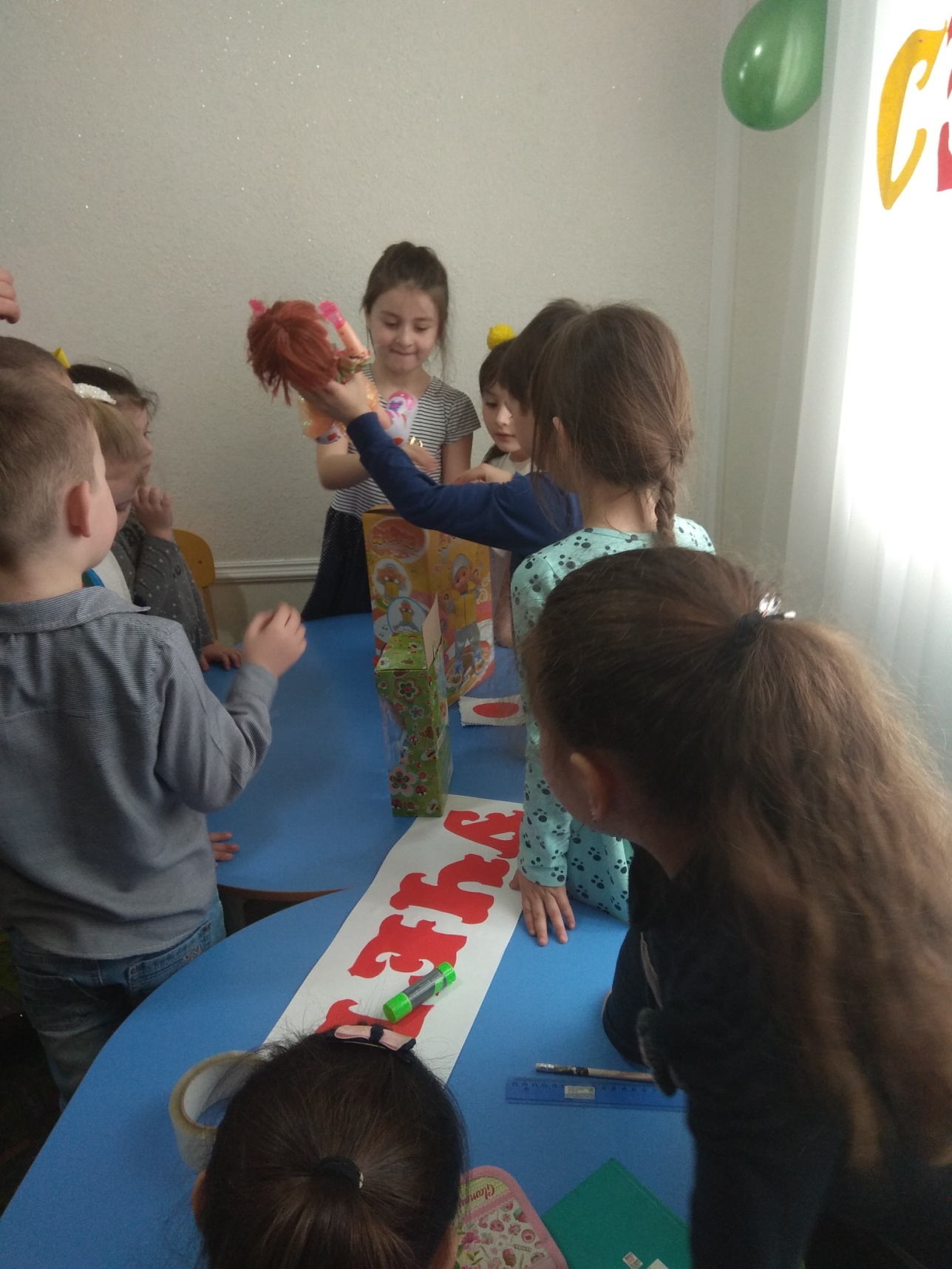 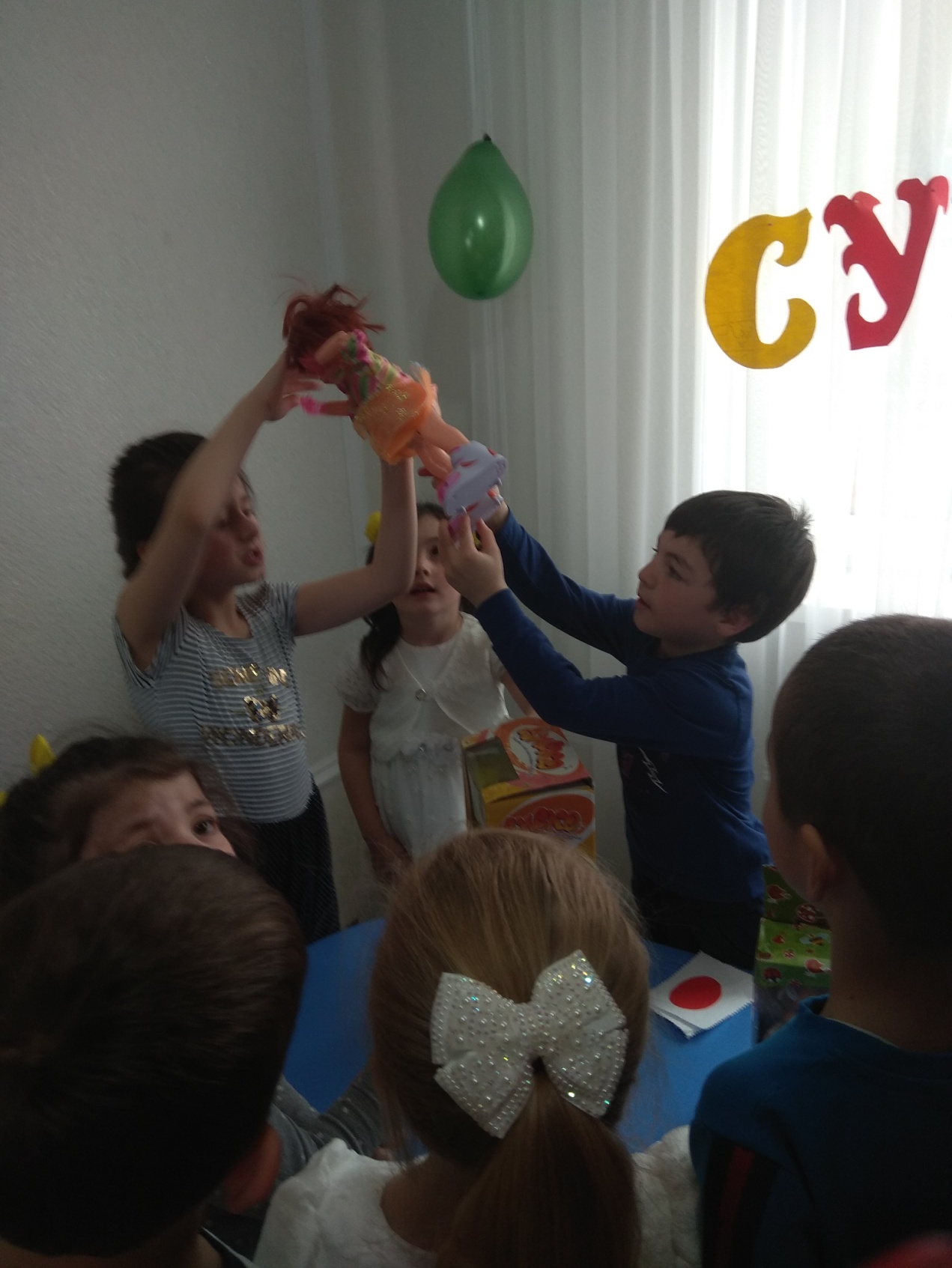 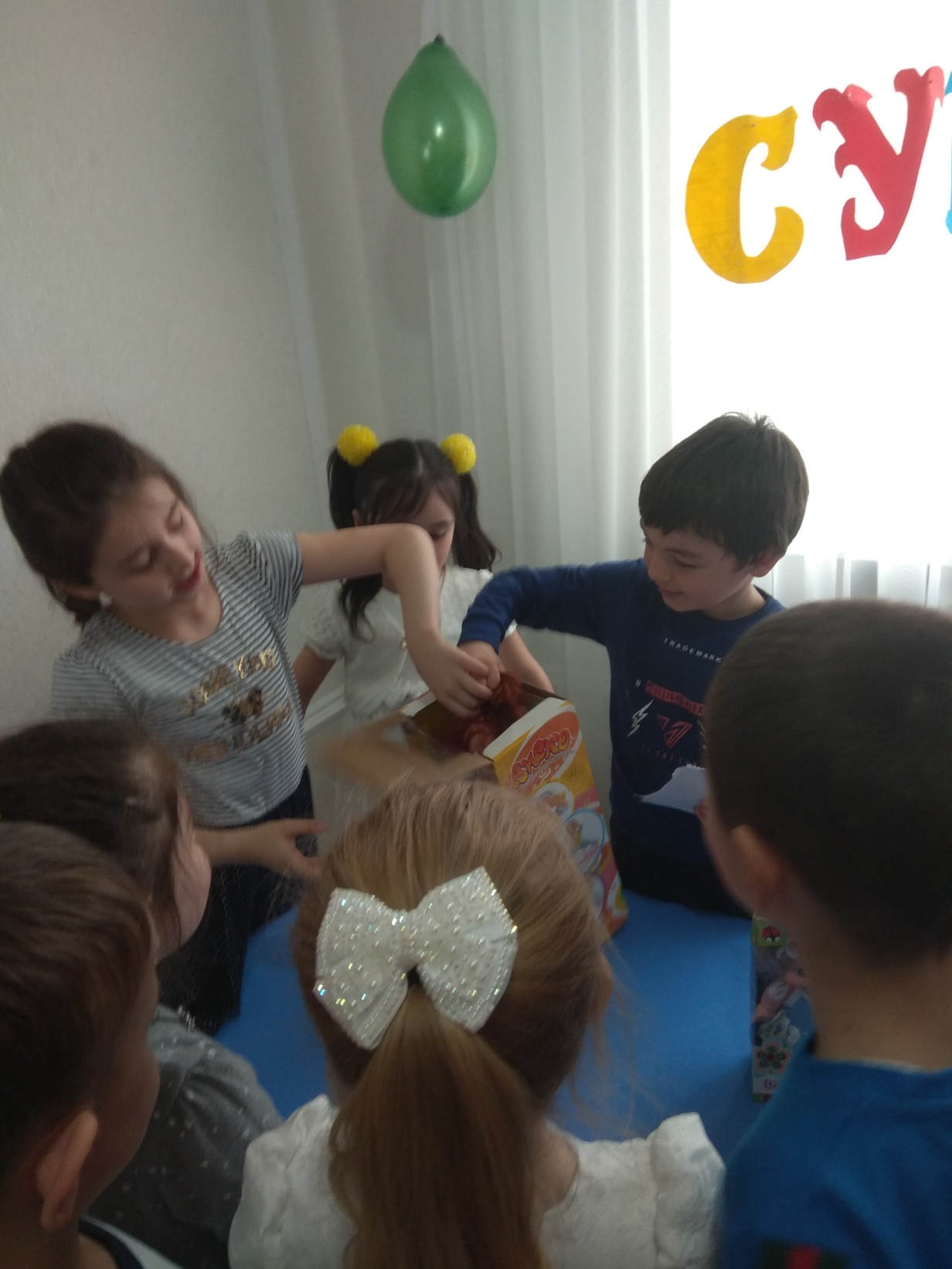 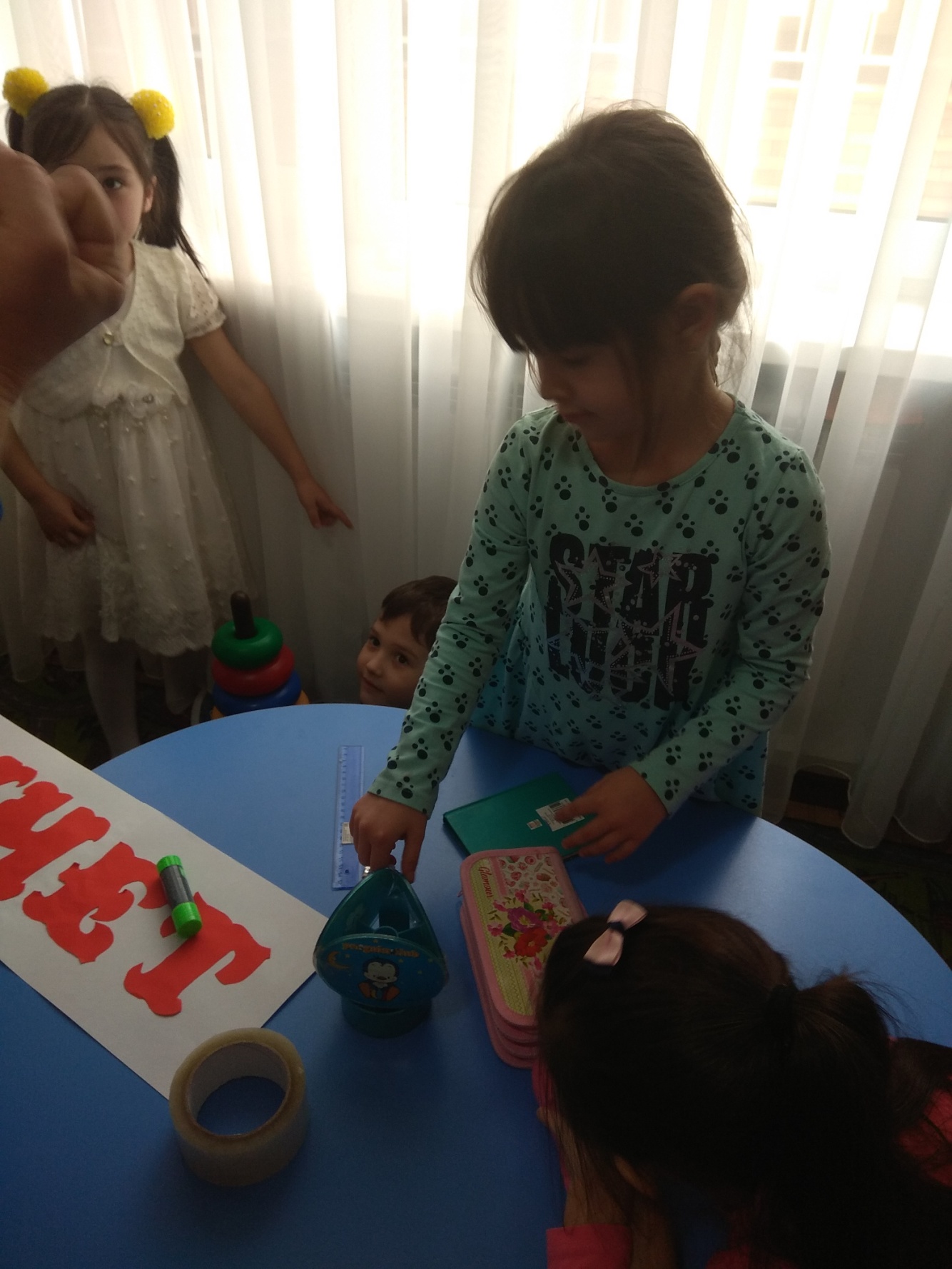 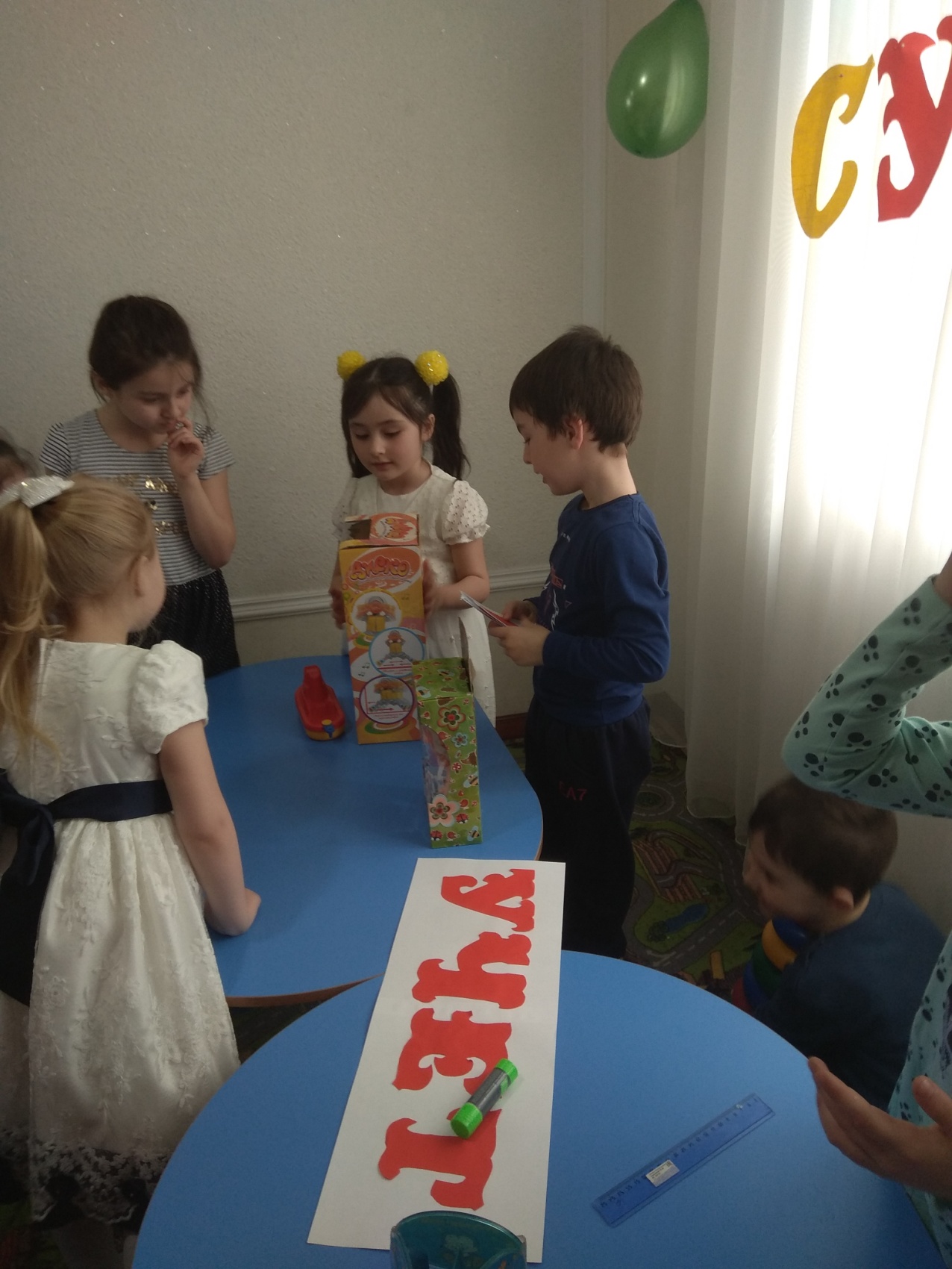 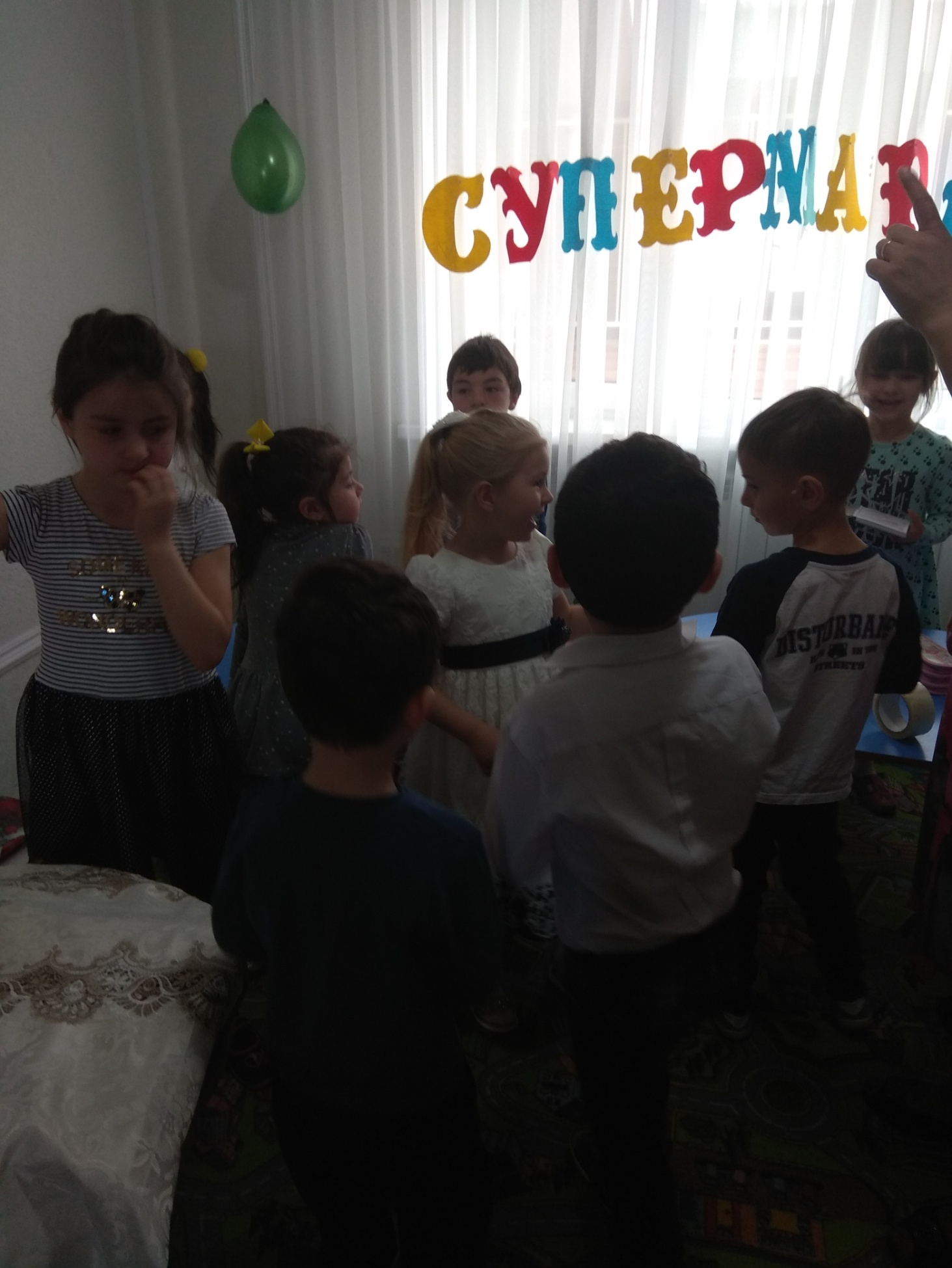 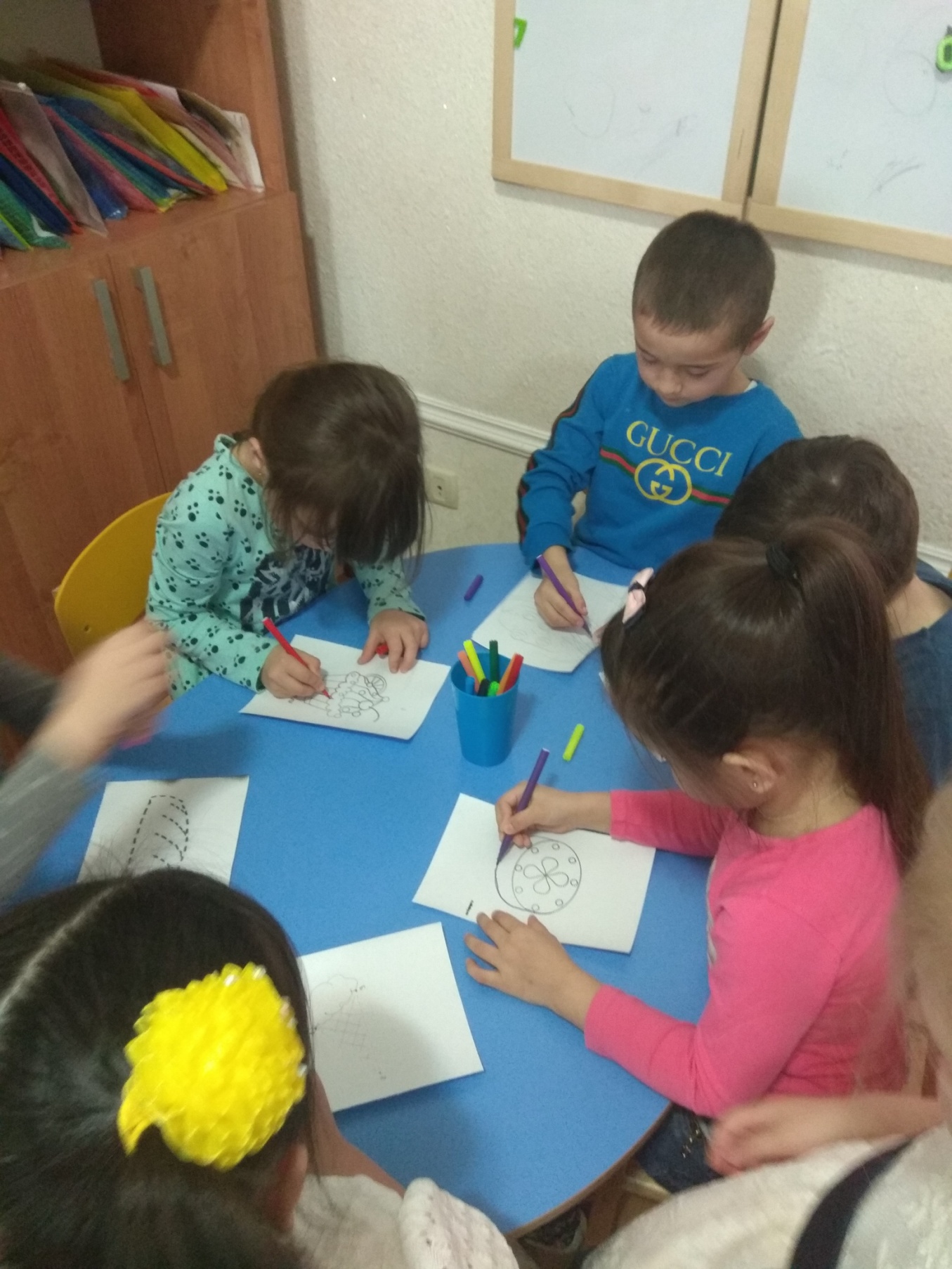 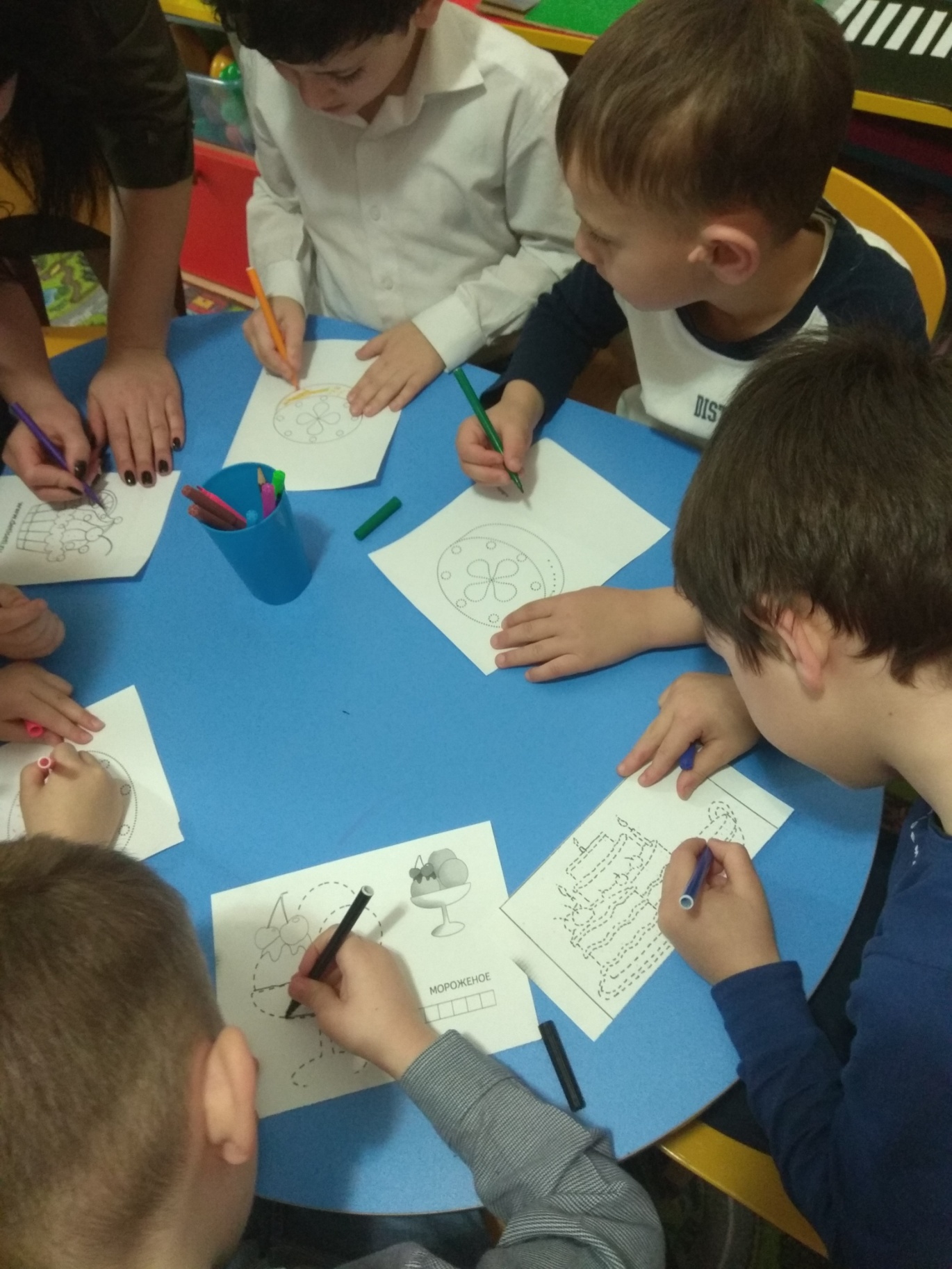 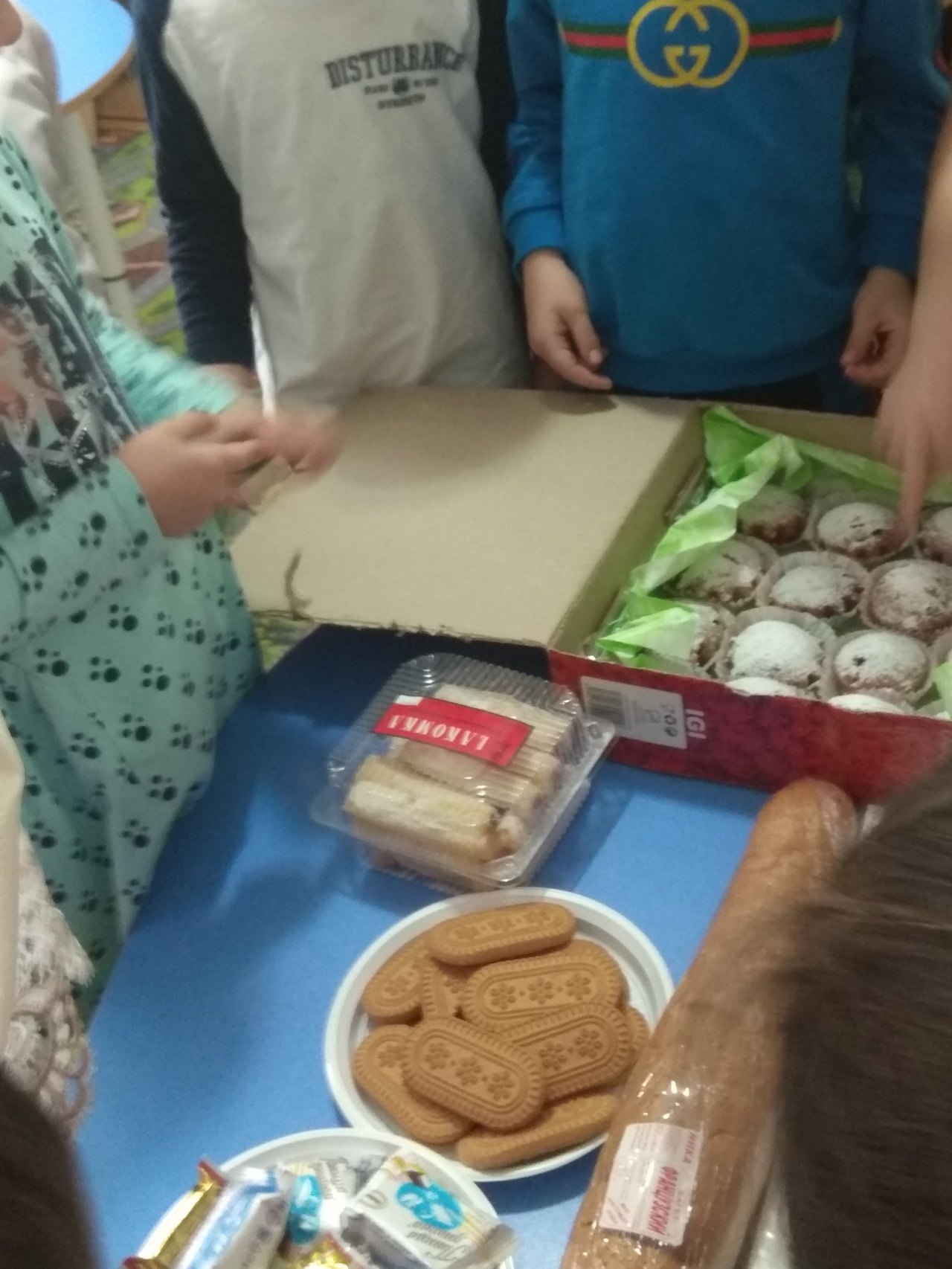 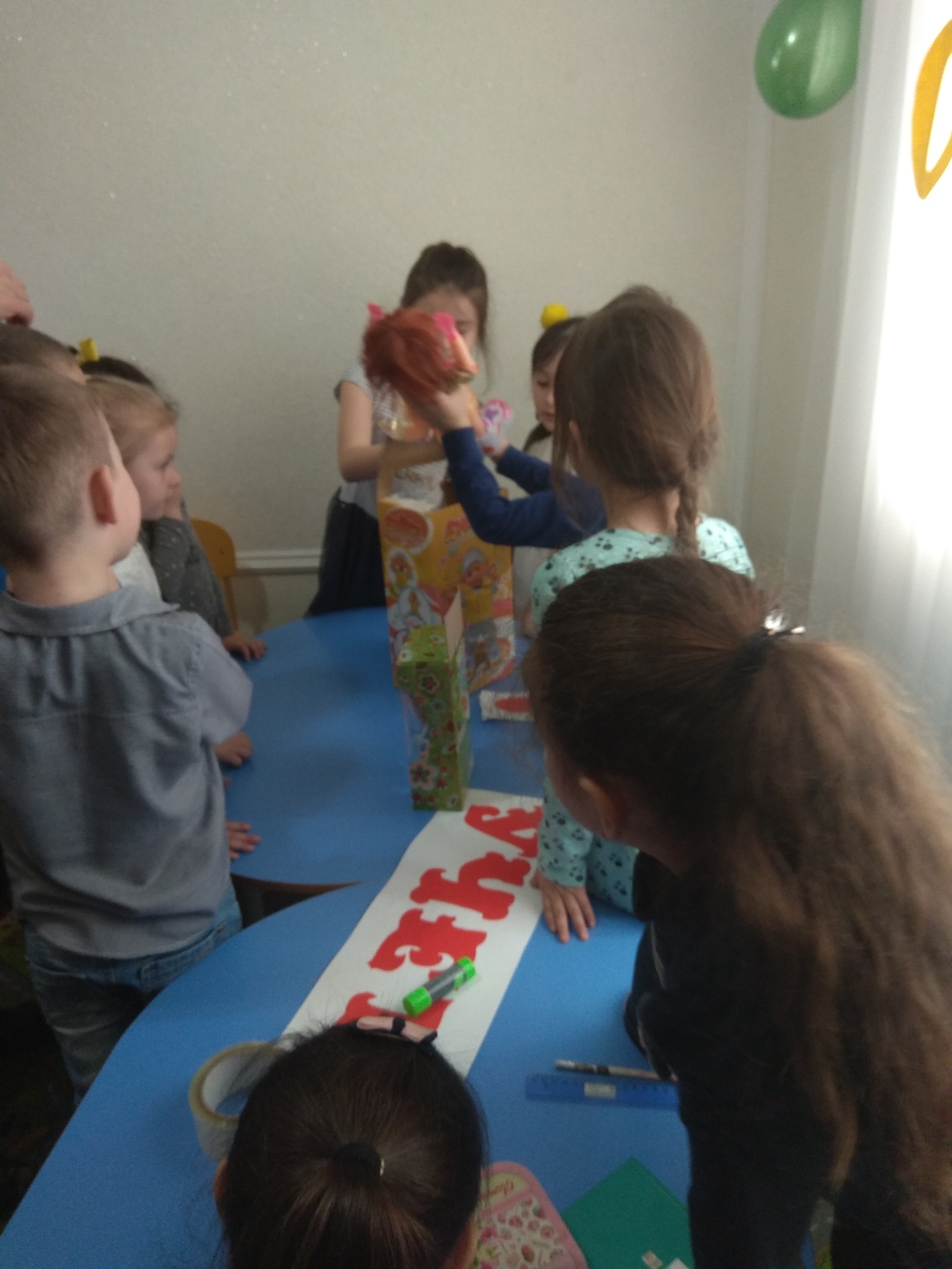 